Correct Representation of the Inequality?Circle the answer(s) that represent the following statement:“Children 13 and under must be accompanied by an adult at the swimming pool.”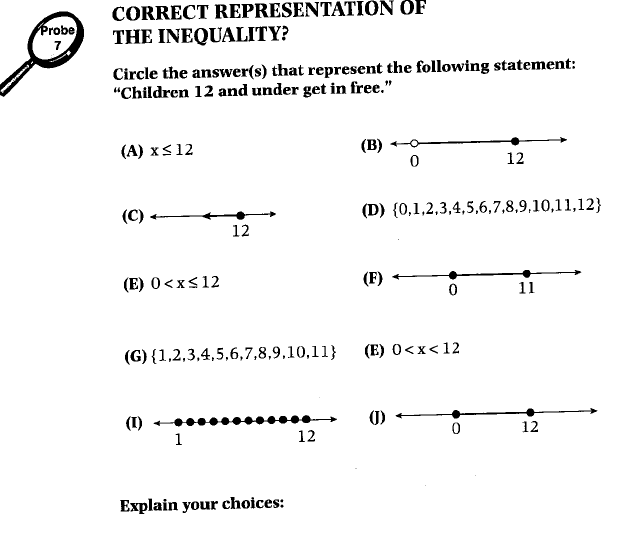 (A)						(B)(C)		(D) {0,1,2,3,4,5,6,7,8,9,10,11,12,13}(E) 				(F) 								        0		12(G) {1,2,3,4,5,6,7,8,9,10,11,12}			(H) (I)								(J) Explain your choices: 